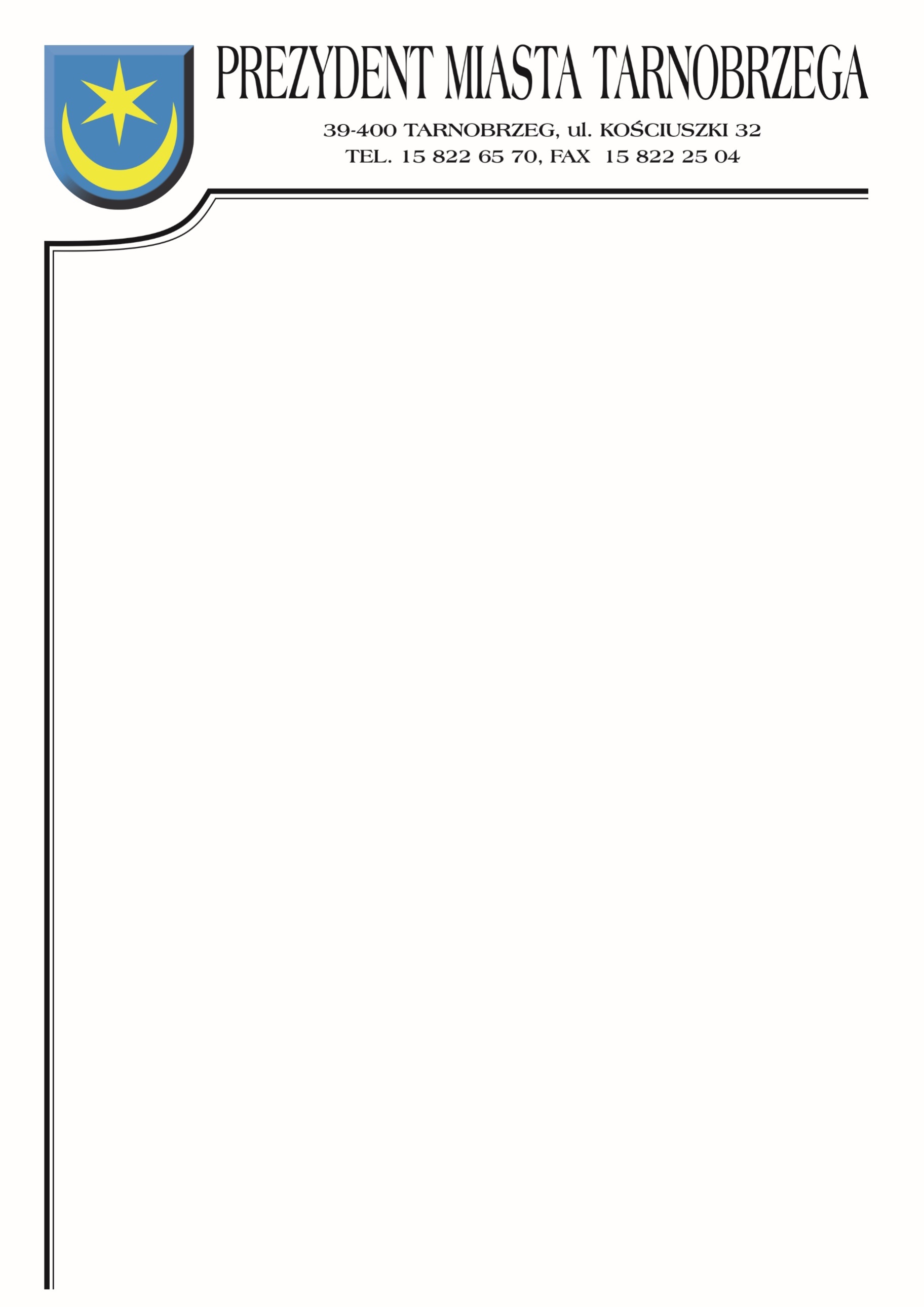 Znak sprawy: BZP-I.271.19.2021			         Tarnobrzeg, dnia 1 września  2021r.INFORMACJE Z OTWARCIA OFERTDotyczy postępowania na wykonanie zadania pn.: Świadczenie usług przewozowych uczniów niepełnosprawnych do Ośrodka Rehabilitacyjno- Edukacyjnego „Radość Życia” w Sandomierzu w roku szkolnym 2021/2022Działając zgodnie z art. 222 ust. 5 ustawy z dnia 11 września 2019 roku Prawo zamówień publicznych |(t.j. Dz. U. z 2021 r., poz. 1129 z późn. zm.) Zamawiający informuje, że 
w postępowaniu wpłynęły następujące oferty:Numer ofertyNazwa (firma) i adres wykonawcyCenanetto/brutto1Usługi Transportowe Przewóz Osób i Ładunków Sławomir Bujak36-106 Trzęsówka 1276 185,19 zł82 280,00 zł